#ГТОонлайн#ТренировкаГТО#ПодтянисьКдвижению#Челлендж #Тренировка ГТО продолжается! 
Сидим дома и готовимся выполнять нормативы ГТО.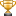 
Сестренки Оля и Ира Поповы успешно тренируются дома! https://vk.com/club131053026?z=video-131053026_456239027%2F0059518471123efd98%2Fpl_wall_-131053026